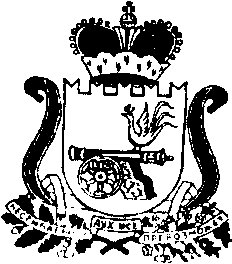 УВЕДОМЛЕНИЕоб обращении в срок до 1 апреля 2015 года с заявлением о предоставлении лицензии на осуществление предпринимательской деятельности по управлению многоквартирными домами В соответствии со статьей 197 Жилищного кодекса РФ и разъяснениями Минстроя России от 24.02.2015 года № 4745-АЧ/04 сообщаем Вам, что 16 марта 2015 года ОАО «САРС-Катынь», в управлении которого находятся многоквартирные дома (далее - МКД), расположенные на территории муниципального образования «Смоленский район», обратилось в Главное управление «Государственная жилищная инспекция Смоленской области» (далее – Главное управление) с заявлением о предоставлении лицензии на осуществление предпринимательской деятельности по управлению МКД. Дата принятия к рассмотрению заявления и прилагаемых к нему документов – 18 марта 2015 года.Сообщаем Вам, что орган местного самоуправления в срок, не превышающий трех рабочих дней со дня получения данного уведомления, информирует собственников помещений в МКД, деятельность по управлению которым осуществляет соискатель лицензии, об обращении ОАО «САРС-Катынь» в Главное управление с заявлением о предоставлении лицензии на осуществление предпринимательской деятельности по управлению МКД.При этом орган местного самоуправления организует размещение данной информации для собственников помещений в МКД в местах, удобных для ознакомления (на досках объявлений, размещенных во всех подъездах МКД или в пределах земельного участка, на котором расположен МКД), а также на официальном сайте органа местного самоуправления в информационно-телекоммуникационной сети «Интернет». В соответствии с рекомендациями Министерства строительства и жилищно-коммунального хозяйства Российской Федерации, извещение органа местного самоуправление должно содержать следующую информацию:- о праве собственников помещений в многоквартирном доме в течение одного месяца со дня получения соответствующего извещения, принять на общем собрании собственников помещений в многоквартирном доме решение о расторжении договора управления с соискателем лицензии и (или) выборе иного способа управления;- о необходимости уведомления Главного управления «Государственная жилищная инспекция Смоленской области» собственниками помещений в многоквартирном доме о принятом решении в течение трех рабочих дней со дня проведения общего собрания собственников помещений в многоквартирном доме, путем направления копии протокола общего собрания собственников помещений в многоквартирном доме заказным почтовым отправлением с уведомлением о вручении.Примерную форму извещения собственников МКД можно скачать на официальном сайте Главного управления «Государственная жилищная инспекция Смоленской области» в сети Интернет по ссылке http://uggi.admin-smolensk.ru/files/285/uvedomlenie-sobstvennikov.doc.В целях организации общего собрания собственников помещений в МКД для принятия решения о расторжении договора управления с соискателем лицензии и (или) выборе иного способа управления орган местного самоуправления осуществляет взаимодействие с советом МКД и оказывает методологическую и информационную поддержку.	Приложение: Перечень адресов многоквартирных домов, расположенных на территории муниципального образования «Смоленский район», в отношении которых осуществляется деятельность по управлению ОАО «САРС-Катынь» в электронном виде.НачальникГлавного управления                                                                                       П.С. БабюкА.В. Полякова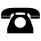       (4812) 20-52-98